Приложение 5Типовая форма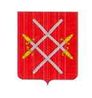 АДМИНИСТРАЦИЯРУЗСКОГО ГОРОДСКОГО ОКРУГАМОСКОВСКОЙ ОБЛАСТИ143100,Московская область, г. Руза, ул. Солнцева, дом  11, тел./факс 8 (49627) 24-230e-mail: region_ruza@mail.ru,info@ruzaregion.ru,www.ruzaregion.ruИНН 5075003287, КПП 507501001, ОГРН 1025007589199, ОКПО 05373941_____________________________________________________________________________ПРОТОКОЛ ОСМОТРА""20г.(место составления)(дата окончания проведения осмотра)Осмотр начатОсмотр начатОсмотр начатчмин "__" ____________ 20__ г.мин "__" ____________ 20__ г.Осмотр продолжен сОсмотр продолжен сОсмотр продолжен счмин по __ ч. ___ мин. "__" ______ 20__ г.мин по __ ч. ___ мин. "__" ______ 20__ г.Осмотр продолжен сОсмотр продолжен сОсмотр продолжен счмин по __ ч. ___ мин. "__" ______ 20__ г.мин по __ ч. ___ мин. "__" ______ 20__ г.Осмотр продолжен сОсмотр продолжен сОсмотр продолжен счмин по __ ч. ___ мин. "__" ______ 20__ г.мин по __ ч. ___ мин. "__" ______ 20__ г.(указываются дата и время каждого из посещений объекта (помещений) контролируемого лица)(указываются дата и время каждого из посещений объекта (помещений) контролируемого лица)(указываются дата и время каждого из посещений объекта (помещений) контролируемого лица)(указываются дата и время каждого из посещений объекта (помещений) контролируемого лица)(указываются дата и время каждого из посещений объекта (помещений) контролируемого лица)(указываются дата и время каждого из посещений объекта (помещений) контролируемого лица)(указываются дата и время каждого из посещений объекта (помещений) контролируемого лица)(указываются дата и время каждого из посещений объекта (помещений) контролируемого лица)(должность, фамилия, инициалы, должностного лица, осуществляющих осмотр) (должность, фамилия, инициалы, должностного лица, осуществляющих осмотр) (должность, фамилия, инициалы, должностного лица, осуществляющих осмотр) (должность, фамилия, инициалы, должностного лица, осуществляющих осмотр) (должность, фамилия, инициалы, должностного лица, осуществляющих осмотр) (должность, фамилия, инициалы, должностного лица, осуществляющих осмотр) (должность, фамилия, инициалы, должностного лица, осуществляющих осмотр) (должность, фамилия, инициалы, должностного лица, осуществляющих осмотр) ,место проведения осмотраместо проведения осмотраместо проведения осмотраместо проведения осмотраместо проведения осмотра(адрес)(адрес)(адрес)от контролируемого лица присутствуют:от контролируемого лица присутствуют:от контролируемого лица присутствуют:от контролируемого лица присутствуют:от контролируемого лица присутствуют:от контролируемого лица присутствуют:от контролируемого лица присутствуют:от контролируемого лица присутствуют:1.(фамилия, имя, отчество (при наличии) контролируемого лица(фамилия, имя, отчество (при наличии) контролируемого лица(фамилия, имя, отчество (при наличии) контролируемого лица(фамилия, имя, отчество (при наличии) контролируемого лица(фамилия, имя, отчество (при наличии) контролируемого лица(фамилия, имя, отчество (при наличии) контролируемого лица2.(фамилия, имя, отчество (при наличии) представителя контролируемого лица(фамилия, имя, отчество (при наличии) представителя контролируемого лица(фамилия, имя, отчество (при наличии) представителя контролируемого лица(фамилия, имя, отчество (при наличии) представителя контролируемого лица(фамилия, имя, отчество (при наличии) представителя контролируемого лица(фамилия, имя, отчество (при наличии) представителя контролируемого лицадата и номер доверенности либо иного документа, на основании которого представляются интересы) (<*> в случае проведения смотра в ходе контрольного (надзорного) мероприятия без взаимодействия с контролируемым лицом указанные графы не заполняются)дата и номер доверенности либо иного документа, на основании которого представляются интересы) (<*> в случае проведения смотра в ходе контрольного (надзорного) мероприятия без взаимодействия с контролируемым лицом указанные графы не заполняются)дата и номер доверенности либо иного документа, на основании которого представляются интересы) (<*> в случае проведения смотра в ходе контрольного (надзорного) мероприятия без взаимодействия с контролируемым лицом указанные графы не заполняются)дата и номер доверенности либо иного документа, на основании которого представляются интересы) (<*> в случае проведения смотра в ходе контрольного (надзорного) мероприятия без взаимодействия с контролируемым лицом указанные графы не заполняются)дата и номер доверенности либо иного документа, на основании которого представляются интересы) (<*> в случае проведения смотра в ходе контрольного (надзорного) мероприятия без взаимодействия с контролируемым лицом указанные графы не заполняются)дата и номер доверенности либо иного документа, на основании которого представляются интересы) (<*> в случае проведения смотра в ходе контрольного (надзорного) мероприятия без взаимодействия с контролируемым лицом указанные графы не заполняются)дата и номер доверенности либо иного документа, на основании которого представляются интересы) (<*> в случае проведения смотра в ходе контрольного (надзорного) мероприятия без взаимодействия с контролируемым лицом указанные графы не заполняются)в ходе контрольного (надзорного) действия от контролируемого лица присутствовалив ходе контрольного (надзорного) действия от контролируемого лица присутствовалив ходе контрольного (надзорного) действия от контролируемого лица присутствовалив ходе контрольного (надзорного) действия от контролируемого лица присутствовалив ходе контрольного (надзорного) действия от контролируемого лица присутствовалив ходе контрольного (надзорного) действия от контролируемого лица присутствовалив ходе контрольного (надзорного) действия от контролируемого лица присутствовалив ходе контрольного (надзорного) действия от контролируемого лица присутствовали(фамилии, имя, отчество (при наличии) представителей общероссийского народного фронта,(фамилии, имя, отчество (при наличии) представителей общероссийского народного фронта,(фамилии, имя, отчество (при наличии) представителей общероссийского народного фронта,(фамилии, имя, отчество (при наличии) представителей общероссийского народного фронта,(фамилии, имя, отчество (при наличии) представителей общероссийского народного фронта,(фамилии, имя, отчество (при наличии) представителей общероссийского народного фронта,(фамилии, имя, отчество (при наличии) представителей общероссийского народного фронта,(фамилии, имя, отчество (при наличии) представителей общероссийского народного фронта,фамилия, инициалы Уполномоченного по защите прав предпринимателейфамилия, инициалы Уполномоченного по защите прав предпринимателейфамилия, инициалы Уполномоченного по защите прав предпринимателейфамилия, инициалы Уполномоченного по защите прав предпринимателейфамилия, инициалы Уполномоченного по защите прав предпринимателейфамилия, инициалы Уполномоченного по защите прав предпринимателейфамилия, инициалы Уполномоченного по защите прав предпринимателейфамилия, инициалы Уполномоченного по защите прав предпринимателей(<*> в случае проведения смотра в ходе контрольного (надзорного) мероприятия без взаимодействия с контролируемым лицом указанные графы не заполняются)(<*> в случае проведения смотра в ходе контрольного (надзорного) мероприятия без взаимодействия с контролируемым лицом указанные графы не заполняются)(<*> в случае проведения смотра в ходе контрольного (надзорного) мероприятия без взаимодействия с контролируемым лицом указанные графы не заполняются)(<*> в случае проведения смотра в ходе контрольного (надзорного) мероприятия без взаимодействия с контролируемым лицом указанные графы не заполняются)(<*> в случае проведения смотра в ходе контрольного (надзорного) мероприятия без взаимодействия с контролируемым лицом указанные графы не заполняются)(<*> в случае проведения смотра в ходе контрольного (надзорного) мероприятия без взаимодействия с контролируемым лицом указанные графы не заполняются)(<*> в случае проведения смотра в ходе контрольного (надзорного) мероприятия без взаимодействия с контролируемым лицом указанные графы не заполняются)(<*> в случае проведения смотра в ходе контрольного (надзорного) мероприятия без взаимодействия с контролируемым лицом указанные графы не заполняются)в ходе контрольного (надзорного) действия присутствовал специалист (эксперт)в ходе контрольного (надзорного) действия присутствовал специалист (эксперт)в ходе контрольного (надзорного) действия присутствовал специалист (эксперт)в ходе контрольного (надзорного) действия присутствовал специалист (эксперт)в ходе контрольного (надзорного) действия присутствовал специалист (эксперт)в ходе контрольного (надзорного) действия присутствовал специалист (эксперт)в ходе контрольного (надзорного) действия присутствовал специалист (эксперт)в ходе контрольного (надзорного) действия присутствовал специалист (эксперт)(фамилия, инициалы, должность, звание, номер свидетельства об аккредитации эксперта)(фамилия, инициалы, должность, звание, номер свидетельства об аккредитации эксперта)(фамилия, инициалы, должность, звание, номер свидетельства об аккредитации эксперта)(фамилия, инициалы, должность, звание, номер свидетельства об аккредитации эксперта)(фамилия, инициалы, должность, звание, номер свидетельства об аккредитации эксперта)(фамилия, инициалы, должность, звание, номер свидетельства об аккредитации эксперта)(фамилия, инициалы, должность, звание, номер свидетельства об аккредитации эксперта)(фамилия, инициалы, должность, звание, номер свидетельства об аккредитации эксперта)Специалисту (эксперту)Специалисту (эксперту)Специалисту (эксперту)Специалисту (эксперту)Специалисту (эксперту)(фамилия, имя, отчество (при наличии))(фамилия, имя, отчество (при наличии))(фамилия, имя, отчество (при наличии))разъяснены его права, обязанности и ответственность, предусмотренные статьей 34 Федерального закона от 31.07.2020 № 248-ФЗ "О государственном контроле (надзоре) и муниципальном контроле в Российской Федерации".разъяснены его права, обязанности и ответственность, предусмотренные статьей 34 Федерального закона от 31.07.2020 № 248-ФЗ "О государственном контроле (надзоре) и муниципальном контроле в Российской Федерации".разъяснены его права, обязанности и ответственность, предусмотренные статьей 34 Федерального закона от 31.07.2020 № 248-ФЗ "О государственном контроле (надзоре) и муниципальном контроле в Российской Федерации".разъяснены его права, обязанности и ответственность, предусмотренные статьей 34 Федерального закона от 31.07.2020 № 248-ФЗ "О государственном контроле (надзоре) и муниципальном контроле в Российской Федерации".разъяснены его права, обязанности и ответственность, предусмотренные статьей 34 Федерального закона от 31.07.2020 № 248-ФЗ "О государственном контроле (надзоре) и муниципальном контроле в Российской Федерации".разъяснены его права, обязанности и ответственность, предусмотренные статьей 34 Федерального закона от 31.07.2020 № 248-ФЗ "О государственном контроле (надзоре) и муниципальном контроле в Российской Федерации".разъяснены его права, обязанности и ответственность, предусмотренные статьей 34 Федерального закона от 31.07.2020 № 248-ФЗ "О государственном контроле (надзоре) и муниципальном контроле в Российской Федерации".разъяснены его права, обязанности и ответственность, предусмотренные статьей 34 Федерального закона от 31.07.2020 № 248-ФЗ "О государственном контроле (надзоре) и муниципальном контроле в Российской Федерации".(подпись специалиста (эксперта)Осмотром установлено:(описывается каждое помещение в отдельности(описывается каждое помещение в отдельностив том порядке, в котором они осматривались, выявленные при осмотре нарушения обязательных требованийв том порядке, в котором они осматривались, выявленные при осмотре нарушения обязательных требованийв том порядке, в котором они осматривались, выявленные при осмотре нарушения обязательных требованийв сфере благоустройства на территории _______________________ Московской области в каждом из помещений, а также излагаются заявления (пояснения) контролируемого лица)в сфере благоустройства на территории _______________________ Московской области в каждом из помещений, а также излагаются заявления (пояснения) контролируемого лица)в сфере благоустройства на территории _______________________ Московской области в каждом из помещений, а также излагаются заявления (пояснения) контролируемого лица)(подпись лица, проводившего осмотр)(подпись контролируемого лица (представителя)В ходе осмотра проводилась(-ись)(фотосъемка, видео-, аудиозапись и т.п.)результаты которой являются приложением к протоколу осмотра.результаты которой являются приложением к протоколу осмотра.Протокол осмотра с приложениями предъявлен для ознакомления контролируемому лицу (представителю), специалисту (эксперту) участвовавшим в осмотре. При этом, указанным лицам разъяснено их право делать подлежащие внесению в протокол замечания относительно зафиксированных нарушений.Протокол осмотра с приложениями предъявлен для ознакомления контролируемому лицу (представителю), специалисту (эксперту) участвовавшим в осмотре. При этом, указанным лицам разъяснено их право делать подлежащие внесению в протокол замечания относительно зафиксированных нарушений.Замечания участников осмотра о дополнении и уточнении протокола осмотраИмеются (их описание)/не имеются(фамилия, инициалы участника(ов), внесшего замечание, с указанием замечания либо неточности)(должность, фамилия, инициалы, контролируемого лица (представителя)(должность, фамилия, инициалы, контролируемого лица (представителя)(должность, фамилия, инициалы, контролируемого лица (представителя)(подпись)Специалист (эксперт)(инициалы, фамилия)(подпись)Настоящий протокол составлен в соответствии с частью 3 статьи 76 Федерального закона от 31.07.2020 N 248-ФЗ "О государственном контроле (надзоре) и муниципальном контроле в Российской Федерации".Настоящий протокол составлен в соответствии с частью 3 статьи 76 Федерального закона от 31.07.2020 N 248-ФЗ "О государственном контроле (надзоре) и муниципальном контроле в Российской Федерации".Настоящий протокол составлен в соответствии с частью 3 статьи 76 Федерального закона от 31.07.2020 N 248-ФЗ "О государственном контроле (надзоре) и муниципальном контроле в Российской Федерации".(должность, фамилия, инициалы, должностного лица)(подпись)